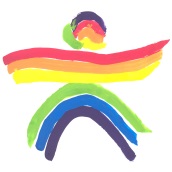 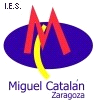 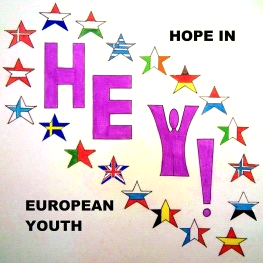 PARTICIPATION FORMPlease confirm your participation and send this form to: Marisé Lacleta mjlacleta@ies-mcatalan.com and to Georg Latzke g.latzke@gmx.at – February 25th at the latest!Please understand that a sent-in participation form means a definite applicationName of SchoolNames of Teachers (m/f),Position (e.g. head teacher)e-mail 1.Names of Teachers (m/f),Position (e.g. head teacher)e-mail 2.Names of Teachers (m/f),Position (e.g. head teacher)e-mail 3.Names of Students (m/f)Date of birthe-mailage: 16 to 171.Names of Students (m/f)Date of birthe-mailage: 16 to 172.Names of Students (m/f)Date of birthe-mailage: 16 to 173.Names of Students (m/f)Date of birthe-mailage: 16 to 174.Specifications for arrival:Specifications for departure:Number and type of rooms required ____ single room/s   (500€)____ double room/s  (375€)____ single room/s   (500€)____ double room/s  (375€)____ single room/s   (500€)____ double room/s  (375€)____ single room/s   (500€)____ double room/s  (375€)Special needs 